ACTIVITATS DE 2NMEDI.Com hem començat a estudiar el tema dels animals, us proposem que mireu uns vídeos, que expliquen, de manera molt gràfica, les diferents classificacions dels animals.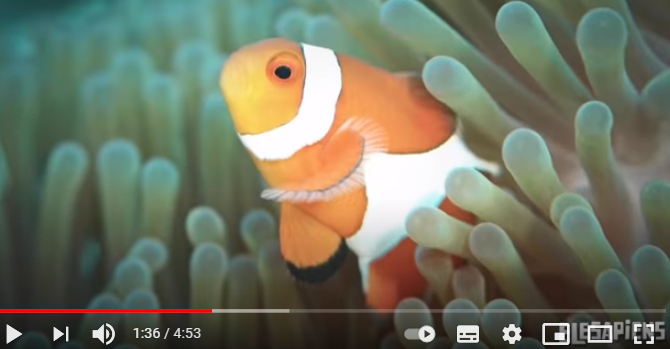 CLASSIFICACIÓ DELS ANIMALS https://www.youtube.com/watch?v=RDUjqgMTSAI&t=8shttps://www.youtube.com/watch?v=zPLSPh9YeiYSi busqueu a la pàgina de https://www.youtube.com/  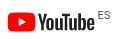  Podeu veure d’altres vídeos sobre animals que us poden interessar.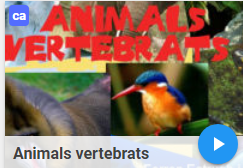 ACTIVITAT ONLINEA continuació us deixem l’enllaç d’una activitat JCLIC. Per saber més sobre els animals vertebrats. https://clic.xtec.cat/projects/avertebr/jclic.js/index.html